AODA MULTI-YEAR ACCESSIBILITY PLAN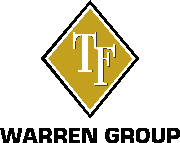 TF Warren has prepared this Multi-Year Accessibility Plan (“Plan”) in accordance with the requirements of the Accessibility for Ontarians with Disabilities Act and Ontario Regulation 191/11 Integrated Accessibility Standards (“ISAR”). The Plan sets out TFWG’s strategy for preventing and removing accessibility barriers and meeting the requirements of the ISAR over the next several years.TF Warren, inclusive of all our divisions based in Ontario, is committed to meeting the accessibility needs of its stakeholders in a timely manner, and reviewing and updating the Plan at least once every five years. This document is available in alternate formats upon request. Please contact us at info@tfwarren.com.YEARINTEGRATED ACCESSIBILITY STANDARDACTION PLANRESPONSIBILITYSTATUSSTATUSSTATUSIN PROGRESSONGOINGCOMPLETE2014General RequirementsDevelop accessibility policies outlining how TFWG will implement legislation to its customers as well as to its employees. Available to the public.Human Resources2014General RequirementsCreate Statement of Commitment and make it available to the public.Human Resources, Management2014General RequirementsCreate a Multi-Year Accessibility Planand post online.Human Resources2014Information & Communication StandardWebsites that go through a new look and feel to their site or major changes to content (after Jan 1, 2012) must be compliant with WCAG 2.0AMarketing2015General RequirementsProvide training on the requirements of the IASR and on disability-related obligations under Ontario Human Rights legislation to following individuals: employees, volunteers, others who may be acting on TFWG’s behalf, anyone involved in developing TFWG Canadian policies. Keep a record of those trained.Human Resources2015Information & Communication StandardWhen asked, TFWG must be able to receive and respond to feedback from customers, employees and the public who have a disability.Human Resources2015Information & Communication StandardMake information accessible to the public and provide information in accessible format when requested. Let the public know this information.Human Resources2016Employment StandardRevise protocols to inform applicants that TFWG accommodates disabilities during recruitment and selection process.Human Resources2016Employment StandardTell staff about policies supporting employees with disabilities.Human Resources2016Employment StandardWhen an employee with a disability asks for it, work with them to make workplace information accessible.Human Resources, Management2016Employment StandardDevelop plans to assist employees with disabilities during an emergency, including ensuring the information is formatted so an employee with a disability can understand it.Human Resources, Health & Safety2016Employment StandardDevelop accommodation plans for employees with disabilities. Human Resources, Health & Safety2016Employment StandardOutline the steps you will take to help your employees return to work when they have been absent because of a disability and need some form of disability-related accommodation to return to work.Human Resources, Health & Safety2016Employment StandardAccount for accessibility needs of employees with disabilities and individual accommodation plans when using TFWG’s performance management processes, considering career development and advancement opportunities of employees with disabilities.Human Resources,Management 2019General RequirementsReview Multi-Year accessibility plan and Statement of Commitment.Human Resources,Management 2021Information & Communication StandardAll websites and its content to meet WCAG 2.0 Level AA by 2021 except for exclusions set out in the IASR. Marketing